FAKULTNÍ THOMAYEROVA NEMOCNICEVÍDEŇSKÁ 800140 59 PRAHA 4 - KRČAdresát: Krásná Světlá Kakosova 997/2	 Řeporyje 155 00 IČO: 013996 DIČ: CZ1399683 Tel: 726 614 803Připravil, podpisInvestice:          Provoz:        XOBJEDNÁVKA Č.                  00606-09-2024Středisko: 00606Datum vystavení:                26/03/2024Dodací lhůta:                      23/04/2024Dopravní dispozice:  Fakultní Thomayerova nemocnice, Vídeňská 800, 140 59, Praha 4Vyřizuje/telefon:Bankovní spojení: ČNB 20001-36831041/0710Věc, popis:Pavilon A2 oprava vstupu v 1.PPKontaktní osoba(y)/telefon:ZKO: 371 97 000   IČO: 00064 190    DIČ: CZ00064190Cena bez DPH:         120.785,00 KčNa faktuře uvádějte vždy číslo objednávky a splatnost faktur 60 dní+60 dní bez penalizace. Fakturu vystaví dodavatel do 7 pracovních dní a zašle ve dvojím vyhotovení na adresu odběratele.Prohlášení dodavatele: S obsahem objednávky souhlasím a objednávku přijímám.Datum: _______02.04.2024___________________Za dodavatele, podpis, razítko: __________________________________________SchválilSchválilSchválil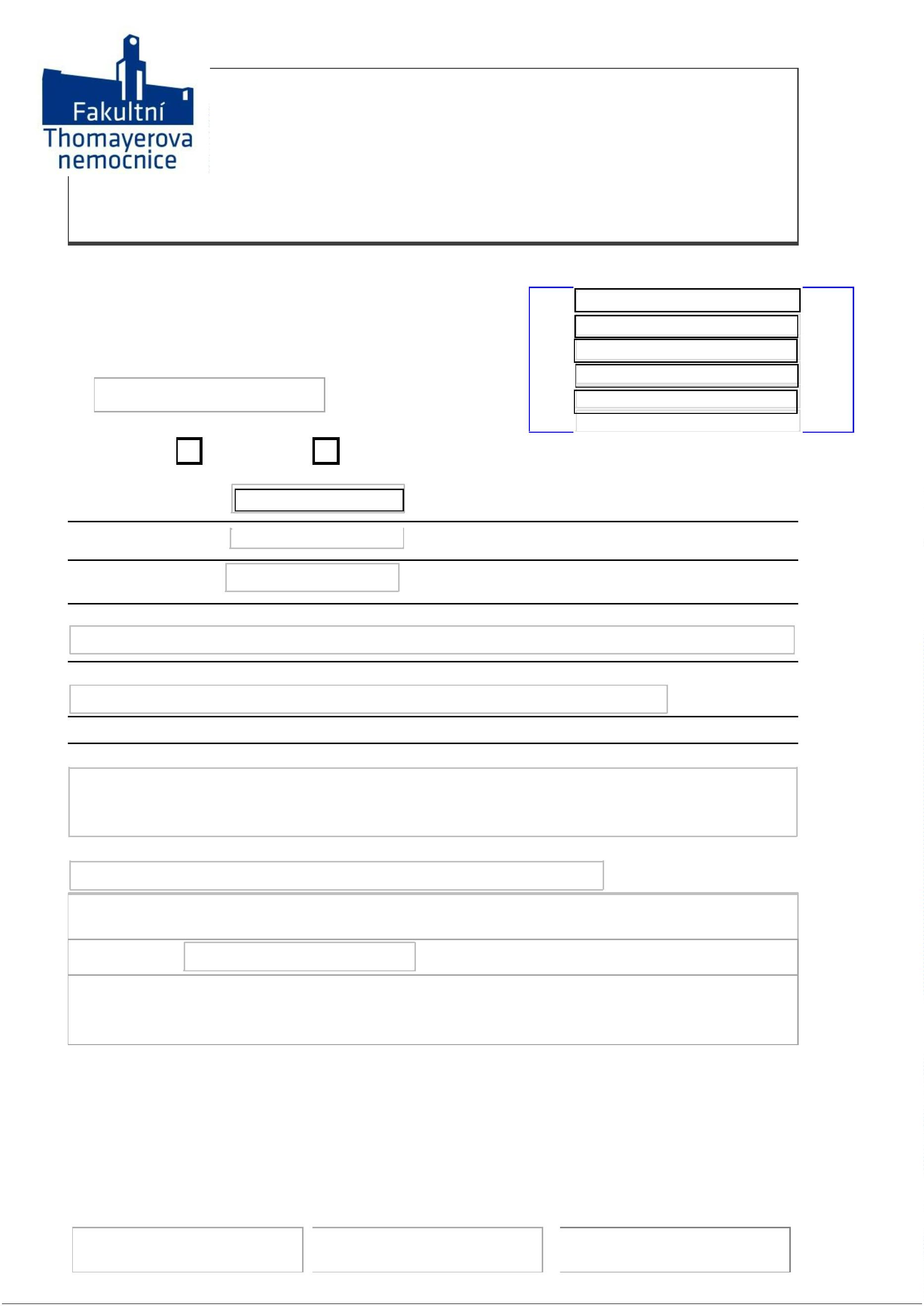 